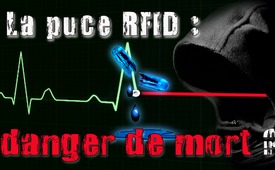 La puce RFID : danger de mort ?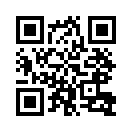 Les implants RFID ne sont rien de plus que de « minuscules dispositifs de stockage de données » qui facilitent la vie – ce sont des promesses publicitaires. Une demande de brevet déposée auprès de l'Office allemand des brevets à Munich montre que de sérieuses possibilités d'utilisation abusive sont concevables....Les implants RFID ne sont rien de plus que de « minuscules dispositifs de stockage de données » qui facilitent la vie – du moins c'est ce que promet la publicité. Mais un article paru le 8 mai 2009 (déjà !) dans le journal « Augsburger Allgemeine » montre que des utilisations complètement différentes sont aussi possibles : Un inventeur saoudien a déposé une demande de brevet auprès de l'Office allemand des brevets à Munich, pour surveiller et même tuer des personnes au moyen d’une puce implantée. Selon la demande de brevet, la puce doit être insérée dans le corps par voie chirurgicale ou par injection. Au-delà du modèle A, qui n'est destiné qu'à des fins de surveillance, il y aurait également le modèle B, qui aurait une « chambre pénale ». Cette chambre de la puce pourrait être remplie d'un agent toxique, tel que l'acide prussique, qui pourrait éventuellement être libéré par télécommande par satellite dès que les possibilités techniques seraient développées.
Selon le requérant, cela est nécessaire si une personne doit être éliminée, par exemple parce qu'elle représente un danger pour la sécurité de l'État. Selon le « Augsburger Allgemeine », l'office des brevets a rejeté à l'époque la demande d'approbation de la puce tueuse. Mais cela prévient-il vraiment l’éventuelle utilisation illégale d'une telle puce ?de Jc./mol.Sources:https://www.augsburger-allgemeine.de/bayern/Chip-fuer-Ueberwachung-und-Toetung-von-Menschen-id5775181.html
https://www.epochtimes.de/politik/deutschland/rfid-chip-fuer-jeden-a2277060.html#_edn7Cela pourrait aussi vous intéresser:#RFID-fr - www.kla.tv/RFID-frKla.TV – Des nouvelles alternatives... libres – indépendantes – non censurées...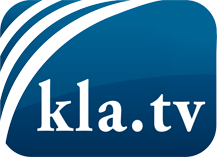 ce que les médias ne devraient pas dissimuler...peu entendu, du peuple pour le peuple...des informations régulières sur www.kla.tv/frÇa vaut la peine de rester avec nous! Vous pouvez vous abonner gratuitement à notre newsletter: www.kla.tv/abo-frAvis de sécurité:Les contre voix sont malheureusement de plus en plus censurées et réprimées. Tant que nous ne nous orientons pas en fonction des intérêts et des idéologies de la système presse, nous devons toujours nous attendre à ce que des prétextes soient recherchés pour bloquer ou supprimer Kla.TV.Alors mettez-vous dès aujourd’hui en réseau en dehors d’internet!
Cliquez ici: www.kla.tv/vernetzung&lang=frLicence:    Licence Creative Commons avec attribution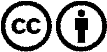 Il est permis de diffuser et d’utiliser notre matériel avec l’attribution! Toutefois, le matériel ne peut pas être utilisé hors contexte.
Cependant pour les institutions financées avec la redevance audio-visuelle, ceci n’est autorisé qu’avec notre accord. Des infractions peuvent entraîner des poursuites.